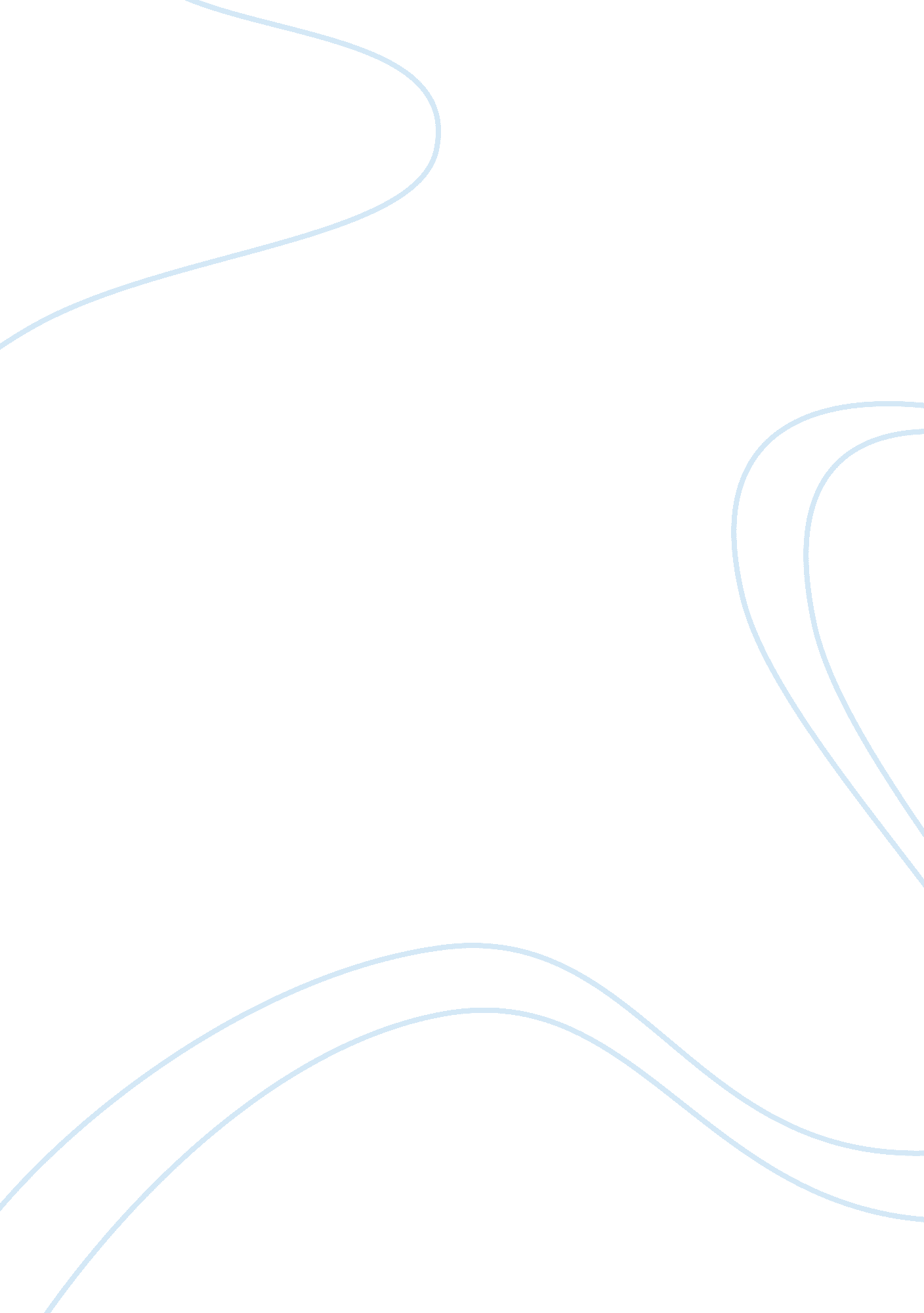 The hunger project in ghana environmental sciences essayEconomics, Macroeconomics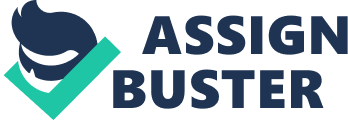 Ghana is rich in natural resources and has one of the strongest emerging economic systems in Africa. Ghana is quickly urbanizing. Despite this, most of Ghana 's hapless unrecorded in rural countries without basic services such as wellness attention and clean H2O, entree to recognition loan installations, basic instruction. Small-scale husbandmans, who are affected most by rural poorness in Ghana, depended on out-of-date agriculture tools and deficiency entree to improved seeds and fertilisers to increase harvest outputs. Like Caritas in Sierra Leone, The Hunger Project ( THP ) , was founded in 1977, in the aftermath of the lifting argument on universe hungriness triggered by the first Rome WorldFoodConference. Compared with Sierra Leone, NGOs presence in the state was as a consequence of the merely concluded war, Ghana on the other manus has non experience war but yet its citizens live below the poorness line. It should be noted that, the battle against poorness or the schemes implemented by NGOs to contend poorness and their targeted donees varies from NGOs to NGOs, part to part. The Hunger Project has been working in Ghana since 1995 and is authorising 250, 000 spouses in 40 epicentre communities to stop their ain hungriness and poorness. Through its incorporate attack to rural development, the Epicenter Strategy, The Hunger Project is working with spouses to successfully entree the basic services needed to accomplish the Millennium DevelopmentGoals( MDGs ) and lead lives of autonomy. 3. 5. 1- GENERAL ACTIVITIES OF THP Success physiques on success is the chief focal point of THP in Africa is mobilising people at the grassroots degree to be autonomy is a general concern of the THP and their chief mark groups are adult females and youth the marginalized in today 's society. Hunger Project strategies seek to construct people 's capacities, leading and assurance. They developing of adult females and work forces, fiting them with the accomplishments, methods and cognition needed to take autonomous actions to better their lives and conditions in their communities have been the undertaking of THP for a decennary period now. The Vision, Commitment and Action Workshop ( VCAW ) are the first phase set for rural communities to be autonomous. This has produced good figure donees in THP operational zones. The preparation of community or local energizers and their mobilisation procedure have become the flicker stopper for local action. As people take more significant action, THP provides accomplishments preparations in literacy, numeracy, nutritionA and local Torahs. The organize people into self-help groups to derive a stronger voice are behind their success narratives. Analysis OF NGOs ROLE AND APPROACH TO POVERTY ALLEVIATION 4. 0. 3- NGOs ROLES: HUMANITARIAN ASSISTANCE/ RELIEF SERVICE AN APPROACH TO POVERTY ALLEVIATION In this stage, the function played by NGOs during exigencies, like war, and some natural catastrophes, will be assessed and analyzed. Relief service is one of NGOs speedy intercession countries, in the universe. However, one should hold the realisation that human-centered aid, is offer during exigencies, and that it is short live. These aid include: the proviso of Non-food points, like apparels, hard-on of cantonments as shelter for displaced or returnees, vulnerable, every bit good as victims, free medical installations, proviso of free instruction and skill preparation, proviso of nutrient, either all ready procedure, or through the battle of the donees in some agricultural activities, and nutrient points, formed the alleviation service programme. In position of the definition of human-centered aid or alleviation services, below is an analysis, of the alleviation programme implemented by two NGOs in Sub-Saharan Africa. Three major sectors which alleviation services ever focuses on are to be discussed below and these include: Agriculture, HealthandEducation. 4. 2. 1 AGRICULTURAL SECTOR ( Case surveies THP and Caritas The study highlights the agricultural plan, implemented by Caritas Sierra Leone, in Sierra Leone in the Eastern Region in three Districts. In the 2003-2004 Cropping Season supported by Caritas Germany Donor, The Caritas Germany plan supported 1110 farm households through Caritas Sierra Leone in the Kenema District. So far four major activities have been undertaken to implementagribusinessprogramme. These are: Base line Survey Input Distribution Monitoring Field Extension The program of activities was prepared by the Field Supervisor and the Agricultural supervisor and presented to the Administrative Officer for blessing. The base line study was done by the Field Extension Workers ( FEW ) . Besides, the bringing of Extension Service ( which is ongoing ) is being undertaken by the FEW. The Monitoring exercising is being undertaken by the targeted communities in January/February 2004. 4. 2. 2 BASELINE SURVEY The Baseline Survey/ Farms Registration were done in all the targeted communities in January/ February2004. The husbandmans targeted were chiefly farm household caputs shacking in either relocated communities of IDP cantonments in the targeted chiefdoms. Certain standards were use 500 to select/register the husbandmans including the followers: That merely the FarmFamilyHead is listed down That precedence is given to the most vulnerable, such as those who are husbandmans but have no entree to basic production inputs such as seeds/planting stuffs and tools. That the Farm Family Head has a minimal household labour force to cultivate at least two estates of land. That the Farm Family Heads have entree to free piece of land to cultivate in the vicinity. Precedence was besides given to adult females and widow Headed Farm Families. The donees in Nongowa and Dama Chiefdom in the Kenema District were registered and served in the internally displaced locations i. e. in relocated village/town communities. A fixed Farm Family instance burden of 200 was allocated for all relocated communities and 100 farm household from each cantonment in every mark Chiefdom. However, the figure of communities per Chiefdom was hot fixed. Few communities were selected from Chiefdoms with big towns/villages e. g. Nongowa, and more from little Chiefdoms with smaller towns/ small towns e. g. Dodo. 5. 2. 3 INPUT DISTRIBUTION THE Caritas programme provided assorted types of Agriculture inputs for the 1100 targeted farm households. These were seed rice, tools and seting stuffs ( sweet murphy vine and cassava film editings ) The day of the month of the input distribution started in the 13th June 2001 and ended on the 29th July 2001. an analysis of the input distribution is given in the tabular array below. 4. 2. 4 Monitoring AND Extension The monitoring exercising started since 30th July2001. The targeted communities ( including displaced cantonments ) the Nongowa, Dodo and Small Bo Chiefdoms are being visited. Themotivationfundamentally is to happen out How far the FEW were able to successfully present the inputs to the donees. The Extent of extended services being delivered to the husbandmans. How far the donees have been able to properly grip and use the inputs received services render them by FEW. Reasonable histories can now be given to the undermentioned activities. Timely conductivity of Base line study. Successful bringing and distribution of all inputs provided for the donees. The husbandman s accepted and described the inputs as good. Cultivation of the seeds and seting stuffs provided for the husbandmans now in advancement. Transplant of seeds rice had been completed in most of the farms. The cassava film editings and murphy vines had besides been planted. All three ( 3 ) harvests were shooting good. 4. 2. 5 CROP PRODUCTION The harvests cultivated by the targeted donees included highland and IVS rice, maize, manioc, and miscellaneous veggies. Entire land area cultivated for each of the harvest by farm households and by all the donees combined is shown below: The undertaking end product was used in several ways by the husbandmans. The crop from the seed rice was used for place ingestion, refund of seed loans, proviso of seed stock for subsequent planting season and gross revenues. The harvest signifier manioc, maize, and veggies were used for gross revenues, place ingestion and seed seting stock. The sale of some of the crop allowed the husbandmans obtainedmoneyto run into other family demands to better on their societal economic position. The grain shops are soon being used for hive awaying agricultural inputs and seeds. In 2004/05, some constituent was formed under the agricultural sector. For this constituent, 25 Liberian refugees ' farm households were identified and registered. Shown in the tabular array below, the demographic profile of the donees ( household caputs ) . 4. 2. 6 SEED LOAN RECOVERY Farmers were supplying with seed rice on the status that after harvest the same measure that was received will be paid. An estimation of 95 % of seed burden recovery was achieved. The seed tonss were collected in all communities covered. The loans collected were deposited into seed bank established in the several communities. These loans allow communities have stock of seeds from which seed loans could be obtained by interested community members for future planting season. See full detailed analysis on the seed loan below. THP, on its portion, has similar agribusiness programmes, organized for community engagement. Increasing Food Security Malawi is a state that is prone to natural catastrophes, enduring from both utmost drouths to heavy rain falls. As a consequence, the nutrient supply state of affairs in Malawi remains rickety. To this terminal, The Hunger Project-Ghana empowers and supports husbandmans with preparations and stuffs to increase and diversify their nutrient production. In these catastrophe prone countries, a cardinal component of the Epicenter Strategy is the community nutrient Bankss. The Hunger Project-Malawi has besides inaugurated a system of land irrigation to increase and diversity nutrient production. The Hunger Project-Ghana in 2005 sceptered and supported husbandmans with preparations and stuffs to increase and diversify their nutrient production. While Benin does non endure from major drouths or inundations, there is however a great deficit of nutrient. Food Bankss at the epicentre, small town and family degrees help communities remain nutrient secure in instance of a deficit. The Hunger Project-Ghana late launched a pilot undertaking, The Food Production Contest, which has successfully catalyzed spouses ' committedness to the terminal of hungriness in poorness by increasing stocks in community nutrient Bankss. 4. 2. 7 EDUCATIONAL SECTOR ( a ) -Skills Training This sub-project was initiated with the purpose of authorising Refugee Youths between 17-35 old ages to go an plus to their communities and doing pregnant parts to the development of their several communities whether they return. Trainees were identified among the Liberian Refugees population in coaction with the Liberian Executive and developing garb was rented at No. 18 Sesay Street, Sierra Leone, where the undermentioned accomplishments options were conducted: Tailoring, Gara Tie Dyeing, Soap production, Hair Dressing, Carpentry and Small Engine care. Quality preparation stuffs were produced and made available to the Centre for the different accomplishments through the Liberian Executive. Educational Officer In coaction with the Liberian Executives, Caritas Sierra Leone pointed Educational Officer registered 820 Liberian Refugee pupils for support in 2004/05academictwelvemonth. 481 of these were supported in the primary schools out of which 245 were male childs and 236 were misss. 339 secondary school pupils were supported out of which 231 were male childs and 108 misss. As seen in the tabular array, above 63 % of the primary school pupils supported are between the ages 6-11yrs while 37 % are above 12 old ages. Of the 302 pupils under 12 old ages, 153 ( 51 % ) are boys and 149 ( 49 % ) are girls. Of the 179 pupils over 11 old ages, 90 ( 50 % ) are boys and 89 ( 50 % ) are misss. An estimation of 58 % of the secondary school pupils supported is between the ages 12-17 old ages and 42 % are above 17 old ages. Below is the distribution of the pupils harmonizing to age and class: Among the 339 refugee pupils supported and between 12-17 old ages, 126 ( 63 % ) are boys and 40 ( 28 % ) are misss. A sum of 110 refugee ( grownups ) registered for the Adult Literacy Program ( 52 males and 58 females ) and were all distributed to the assorted degree of the plan harmonizing to their output/progress. Out of this sum ( 110 ) , 70 ( 64 % ) are between 15-24 old ages and 40 ( 36 % ) are 25+ old ages. The library continued to supply utile services to refugee school kids, largely those in secondary who could non buy the prescribed reading stuffs in their schools. A sum of 1, 829 pupils visited the library during the twelvemonth. Similarly, THP - Ghana has of all time since embarked on Promoting Education in Ghana 's eastern part. This portion of the state history for the highest degree of illiteracy. Adult and child literacy plans conducted in local and national linguistic communications are being carried out in more than 30 literacy centres in The Hunger Project-Ghana 's eastern part plan countries. The local authorities continues to back up The Hunger Project-Ghana with instructors and stuffs. In an attempt to guarantee that girl kids stay in school, The Hunger Project-Ghana implemented a Mother 's Club which sensitizes adult females to the benefits of directing misss to school. The plan has seen noteworthy consequences such as a decrease in local kid trafficking every bit good as an addition in literacy rates. 4. 2. 8 HEALTH SECTOR PRIMARY HEALTH CARE SERVICES- HIV/AIDS PREVENTION 2002-2008 The Caritas Sierra Leone Health undertook the Primary Health Care programme, uses the undermentioned attacks in the HIV/AIDS bar Education Strategy: Sponsoring immature instrumentalists to compose vocals turn toing HIV/AIDS prevention/ attention and stigma ; Working through adult females 's groups such as Hunbgtateh Women 's Association in Kenema Town which conduct preparation in assorted accomplishment aiming dropouts, commercial sex workers, miss female parent, and female supported family ; Preventing HIV/AIDS bar through Audio-Visual shows, talk and function drama to establishments TBA 's, female parents an clinics yearss, young persons and grownup in the communities etc ; and Using the platform of World Aids Day for HIV/AIDS sensitisation activities. 4. 2. 9 CLINIC ACTIVITIES A entire figure of 172, 145 Liberian refugees patient received intervention between March 2001 and May 2003 at Caritas supported clinics in the Kenema District. The reported clinical mortality rate was 0. 14 % that is, 155 under five and 123 grownups. Malaria leads with 30 % of Acute Respiratory Infection ( ARI ) and pneumonia, 10 % of adult females infestation, 80 % skin infection, 17 % diarrhoae and dysentery, 6 % anaemia, and 5 % of Sexually Transmitted Infection ( STI ) . Maternal and Child Health Aids assigned by the Ministry of Health and Sanitation to the 30 clinics constructed and supported by Caritas in the Kenema District assisted in 2, 683 bringings 22 were maternal deceases and five 100s and 20 unnatural bringing were reported from the clinics. The Traditional Birth Attendants ( TBAs ) reported 2, 476 normal were trained in the Kenema District and given obstetrics supplied by UNICEF. In Ghana eastern part, similar wellness plants are done by THP. THP in Ghana, through the creative activity of the Epicenters in the part, these wellness centres provide primary wellness attention and immunisations. They besides teach work forces and adult females how to better their wellness and hygiene. The Hunger Project-Ghana in 2003 has pioneered a household Planning and Nutritional Monitoring Community Dialogue Project in an attempt to continue the wellness of both adult females and kids in the community. When births are spread out, kids are constantly healthier and adult females have more clip and energy to put in their income-generating activities. In Ghana eastern part, where there is a high prevalence of HIV/AIDS and malaria, and in 2004, 3, 000 anti-malaria bed cyberspaces were distributed among 3, 000 community people. The Hunger Project-Ghana, conducts preparation of traditional birth attenders, as in the instance of Caritas Sierra Leone, mobilizes energizers to supply bed-nets and implements HIV/AIDS voluntary guidance and proving plans in epicentre communities. More than 215, 000 people have participated in THP-Ghana 's HIV/AIDS and Gender Inequality Workshop. [ 1 ] In the battle against malaria, Hunger Project energizers are enrolled as community drug distributers who are trained by the authorities and given malaria drugs to administer. Detailed records are kept of which spouses have received cyberspaces and accessed malaria intervention drugs. WATER AND SANITATION PROJECT Thirty new Wellss were constructed at assorted clinics location in the Kenema District. A sum of 26 old Wellss were rehabilitated profiting an norm of three 100 people per good. In add-on, four new gravitation H2O systems were complemented two at the Dodo and Nongowa Chiefdoms in the Kenema District. As mentioned in above, NGOs functions are diverse in nature. In this subdivision of the work, the issue of microfinance is capable of treatment every bit THP as in the instance of Caritas will be use as a instance survey to show the functions of NGOs as related to microfinance. Part TWO 4. 3. 0. NGOs Function: MICROFINANCE AN APPROACH TO POVERTY ALLEVIATION Is it clear that rendering human-centered aid to the hapless is a good thing, but non warrant, as these alleviation services are offer merely during exigency period, for illustration if there is war, drouth, civil agitation, and when natural catastrophe occurred in a given vicinity. It has its ain advantages and disadvantages. Therefore, if NGOs purpose is to relieve poorness in Sub-Saharan Africa, they should airt their development function particularly in states where no war has taken topographic point like Ghana. Redirecting their dockets can besides assist in refocusing people 's head from doing problems and do them concentrate. This of class, could merely be achieved if people particularly marginalized young persons and adult females, the voiceless are to the full engaged in plants that are profitable and could do them autonomy. `` An idle encephalon they say is a Satan 's workshop '' . As antecedently explained, in order to relieve poorness, The Hunger Project has used microfinance like many other NGOs, as an attack and mechanism to assist contend poorness in Ghana other sub- Saharan African states do besides hold microfinance operation. Microfinance plans have been embraced around the universe as an of import scheme for poorness relief. Surveies have demonstrated that the poorness relief impacts of microfinance services include making the hapless, raising their economic wellbeing every bit good as authorising them, particularly adult females ( Ashe, 2000 ; Todd, 2000 ; Fisher, 2002 ; Khandker, 2002 ; Robinson, 2002 ; Simanowitz, 2002 ; Snodgrass, 2002 ) . Over the last decennary the microfinance field has expanded well both in footings of figure of establishments and the size of establishments. Microfinance is an effectual tool that is been used by NGOs to cut down poorness in the rural hapless. Microfinance is the proviso of fiscal services to the hapless who do non hold entree to capital and fiscal services Kosiura, K 2001. A more precise definition describes microfinance as the proviso of appropriate fiscal services to important Numberss of low-income, economically active people with an terminal aim to relieve poorness ( Ledger wood, 1998 ) . Fiscal services can include one or any combination of the undermentioned: loaning, nest eggs, insurance, pension/retirement and payment services. Increasingly mature MFIs besides provide diverse products-housing loans ( chiefly betterments, fix and care ) , insurance ( both wellness and life insurance ) , and private pensions. Microfinance is besides often combined with the proviso of societal and concern development services, such as literacy preparation, instruction on wellness issues, direction or accounting preparation. The function of microfinance for development attempts in black Africa, peculiarly for poorness relief has been important. Supplying hapless people with entree to fiscal services are seen to cut down capital market deformations to except the hapless, cut down exposure by supplying the hapless with fiscal resources when needed, and chances for income-generating activities. In Sierra Leone, for case, the Agricultural Bank established by the authorities to be crediting husbandmans and pay in subsequent harvest home season was closed during the war and since after that the authorities has non being reestablished and husbandmans to day of the month are constrained with the issue of money Microfinance enables clients to protect, diversify and increase their income, every bit good as to roll up assets, cut downing their exposure to income and ingestion dazes ( Robison, 2002 ) . The solidarity group loaning methodological analysiss common in microfinance, aid increase the assurance of the hapless ( particularly adult females ) , authorising them to more efficaciously confront inequalities ; ( Ashe, 2000 ; Todd, 2000 ; Fisher, 2002, Khandker, 2002 ; Robinson, 2002 ; Simanowitz, 2002 ; Snodgrass, 2002 ) . The handiness of fiscal services has proven to be a critical factor in cut downing poorness and its effects, uncovering positive consequences on nutrition, instruction, wellness, gender equity, agribusiness and theenvironment( Littlefield, 2003 ) . MFIs include all types of entities that provide microfinance services. MFIs scope from non-governmental organisations ( NGOs ) to regulated fiscal establishments such as non-bank fiscal establishments, commercial Bankss, recognition brotherhoods and province Bankss ( Christen & A ; Drake, 2001 ) . They are by and large guided and defined by two viing paradigms: fiscal self-sustainability and poorness relief. [ 2 ] The poorness relief attack ( besides referred to the welfare-statist attack ) claims that the overall ends of micro-financeshould bepovertydecrease and authorization. Such MFIs are rather expressed in their focal point on instantly bettering the well being of participants. Harmonizing to Woller ( 2000 ) , their nonsubjective tends to be self-employment of the poorer among the economically active hapless, particularly adult females, whose control of modest additions in income and nest eggs is assumed to authorise them to better the conditions of life for themselves and their kids. Within this paradigm, there are a group of feminist authorization writers that emphasize adult females 's economic, societal and political authorization. While microfinance is seen by these writers as an of import manner to react to the immediate practical demands of hapless informal sector adult females workers, it is seen as lone portion of a scheme for wider societal and political authorization of adult females which, in bend, is seen as indispensable to sustained additions in income ( Mayoux, 1998 ) . In the point of view of THP, edifice and strengthening of the adult females 's administration and other marginalized people who formed Self-Help Groups are the footing of microfinance development. Through these community groups, the hapless cultivates their spirit of common cooperation and construct corporate actions. In relation to this attack, community facilitators and energizers as in the instance of THP, encourage people to set up themselves. THP put the constitution of CGs as a first and chief measure in the attempts to assist the hapless to be autonomous and battle against poorness. When these CGs are established, THP provides human resource preparation for the members of the group particularly on how to make nest eggs and recognition activities. It is a measure to be passed by all the members before they learn how to make concern activities. In other words, THP develops nest eggs and recognition activity as a footing for heightening micro concern, and to make micro concern. To accomplish this end, THP has established epicentres to ease their micro finance programme. In analysis, THP 's microfinance programme in Ghana eastern part is analyzed as follow between the old ages 2000-2006. Within 2000-2002, The Hunger Project has distributed USD $ 1, 279, 841 in loans to a sum of 3, 917 spouses in their epicentre communities. The current cumulative refund rate bases at 87. 23 per centum. In 2003-2004, The Hunger Project has distributed US $ 405, 785 in microloans to 14, 785 spouses, with an mean loan size of $ 68. There are three government-recognized rural Bankss that are runing in three autonomous epicentre communities. Through its microfinance plan, in 2005, The Hunger Project has distributed US $ 688, 134 in microloans to 7, 695 spouses. [ 3 ] The twelvemonth 2006, was THP 's immense fiscal expense. The Hunger Project has distributed USD $ 1, 279, 841 in loans to a sum of 3, 917 spouses in their epicentre communities. The current cumulative refund rate bases at 87. 23 per centum. Form the above, it is a clear grounds demoing how THP 's microfinance programme is an effectual agencies of relieving poorness, as there micro finance has capacitated the local communities to transport out their agriculture activities and make some nest eggs which subsequently would be of usage for small-scale concerns. The intent of microfinance is to authorise the marginalized in community, to do small nest eggs and besides to utilize the money given by givers to set about some little graduated table concern, and for those who are husbandmans to utilize in purchasing fertilisers, seeds, and in future be self-reliance. As human-centered services seem to be a short term end, and caters for a really few, microfinance on the other manus, screens broad scope of donees, as the money given are directed to groups and administrations, instead than single households, profiting at the disbursal of others. In modern-day times today, human-centered aid, and microfinance, ne'er seems to be plenty, as they people involved in the procedure, and donees are clump of nonreaders, and they few elect benefit most at the cost of others. The issue of Microfinance has been questioned ; this is because, microfinance, trades with banking and nest eggs procedure, therefore, if people ca n't read nor compose, the procedure can easy be fraud, as issues associating to certification is entirely in the custodies of the elite. Accountabilityand lucidity has ever been the job with money. African leaders are notably known for corruptness, graft and many other illegal activities, so whenever one talk of money, uncertainties are ever created in the heads of people. In a command to turn to this unfavorable judgment, NGOs have besides embark on another development function which is Capacity Building. The inquiry frequently asked by funding givers, is the capacity, and degrees of the alteration agents ( NGOs ) . Many argue that NGOs are `` rawness, incompetent and incapable of covering with such proficient countries, and besides lack the expertness to manage pecuniary issues '' ( Henrietta, 2007 ) . If this is no bias, so NGOs should seek so difficult to better on their proficient know-how if their ends are to be achieved. To turn to this issue of capableness, most NGOs have redirected their development schemes from alleviation services and microfinance to capacity-building and empowerment programmes. Many opined that if more pririority is put on this facet of NGOs functions, so it will still the frights of givers. In the short coming chapter, the issue of capacity- edifice and authorization would be another country of analysis to see it outcome and effectiveness in our society. 4. 3. 1 NGOs Functions: CAPACITY BUILDING AN APPROACH TO POVERTY ALLEVIATION Capacity -Building, as a term has late dominated NGOs vocabulary. `` Teach me how to angle, instead than, given me fish every twenty-four hours '' . This proverb can outdo depict what capacity edifice is all approximately. In modern-day times, divergent positions are held about the construct. Scholars are working round the clock to convey up a simple and precise definition, but till so no 1 definition is given. Some NGOs work to construct up local administrations, so that they can make more to back up local people themselves. This procedure is known as 'capacity edifice ' . For case, it might include assisting little community groups come together and supply support to their members, or assisting national NGOs or authorities establishments to work better and turn. If the procedure works good, capacity edifice can assist local administrations deliver relevant services on a sustainable footing to local people ( including lobbying and helping authorization ) . Capacity Building is a procedure through which `` NGOs strengthen the local communities, civil society administrations, authorities establishments, and other private establishments '' . Although Lewis ( 2001, p. 69 ) argues that the NGO is an implementer and `` can be engaged in supplying services to its clients through its ain programmes, '' we argue, on the contrary, that NGOs, should non implement its ain plans, but instead should assist communities achieve their ain sustainable plans economic, political and societal countries. As Fowler ( 1997, p. 13 ) underscores, `` facilitation is a critical facet of engagement procedure '' that Southern NGOs need to larn and pattern. In a more definite term, Capacity-building is an `` enterprise that focuses on the proviso of proficient support, for both NGOs for those situated in the LDCs, to assist their mark donees, and for those established in developed universe, know as Northern NGOs ( NNGOs ) , therefore enabling them to transport out their preferable ends of project-related services and protagonism '' . Smillie ( 1999, p. 75 ) provides a substantial illustration. The Canadian Partnership Branch `` has articulated several aims. Among them is capacity edifice in developing states: to beef up the capacity of southern organisations and establishments to do a important and sustainable development impact among the deprived communities through forming preparation programmes '' ( see besides Duhu 2005, p. 44 ; Tapeline 2000, p. 40 ) . Capacity Building is much more than preparation and includes the followers Human resource development, the procedure of fiting persons with the apprehension, accomplishments and entree to information, cognition and preparation that enables them to execute efficaciously. Organizational development, the amplification of direction constructions, procedures and processs, non merely within organisations but besides the direction of relationships between the different organisations and sectors ( public, private and community ) . Institutional and legal model development, doing legal and regulative alterations to enable organisations, establishments and bureaus at all degrees, and at all sectors to heighten their capacities. Local authorities, communities and NGOs are the chief clients, but cardinal authorities and the private commercial sector besides need support. Community groups, frequently with strong NGO support, need to better their capacity to be after, form and pull off their vicinities. Departments of local authorities play an progressively of import function in enabling community groups to heighten their capacities and effectivity. There are really direct deductions for agricultural instruction in the country of human resource capacity edifice since by definition the term ( and the procedure ) has instruction, both formal and non-formal, at its nucleus. In its broadest reading, capacity edifice encompasses human resource development ( HRD ) as an indispensable portion of development. It is based on the construct that instruction and preparation prevarication at the bosom of development attempts and that without HRD most development intercessions will be uneffective. It focuses on a series of actions directed at assisting participants in the development procedure to increase their cognition, accomplishments and apprehensions and to develop the attitudes needed to convey about the coveted developmental alteration. Another indispensable mechanism for capacity edifice is partnership development. Partnerships give a local NGO entree to: cognition and accomplishments ; advanced and proved methodological analysiss ; networking and funding chances ; replicable theoretical accounts for turn toing community demands and managing resources ; options for organisational direction and administration ; and schemes for protagonism, authorities dealingss and public outreach. The Hunger Project -Ghana is one clear illustration of NGOs partnership. The Hunger Project-Uganda has been successful at making long-run partnerships with a figure of organisations. A partnership with Catholic Relief Services ( CRS ) in Kiboga Epicenter, in 2002, builds the capacity of rural spouses to fix and react to a figure of diseases impacting their chief harvest: manioc. Diseases have devastated crops and go on to endanger the nutrient security and incomes of cassava-dependent households. This four-year partnership with CRS will assist spouses to protect their crops and increase their outputs and family incomes. The Hunger Project-Ghana partnered with AFFORDS in Uganda and received 3, 000 treated anti-malarial bed cyberspaces for spouses in Mpigi Epicenter. In the battle against malaria, Hunger Project energizers are enrolled as community drug distributers who are trained by the authorities and given malaria drugs to administer. By the terminal of 2002-2007 over 7, 000 people received free malaria intervention in Ghana eastern part. The ideal of human development and partnership are non the lone ground for NGOs capacity edifice, but instead support has its ain instance to reason. The former can be carried out successfully, but in concurrence with support which is even the more ground for partnership. When people partnered, is either for fiscal, moral, proficient and other supports. Through NGOs local partnership, environmental sustainability could be achieved. Environmental sustainability is a basis of plan execution in The Hunger Project-Ghana epicentre communities. Many Hunger Project spouses in Ghana usage energy ranges, which cut down firewood ingestion by an norm of 60 per centum. Womans have replaced their cookery fire or three-stone ranges with more efficient clay ranges which burn less wood. In this manner, adult females do non hold to pass as much clip roll uping firewood. Efficient ranges mean less work for adult females. Capacity edifice, as a construct entails tonss of strengths, Northern NGOs may utilize their resources to beef up the capacity of Southern NGOs on many foreparts, as Duhu ( 2005, p. 44 ) notes: `` plan support, institutional support, proficient support, partnerships and alliances. '' Skills in the country of strategic planning, and human development, for illustration, can non be overemphasized. Sadly, Lewis ( 2001, p. 158 ) argues that `` in many aid-dependent contexts it is common for partnerships affecting NGOs to hold inactive character, frequently because the thought of partnership is forced in some manner. '' `` Capacity edifice is an terminal to itself, instead than a agencies to any other terminal '' , in this context justifies that any support given to 3rd universe NGOs by northern NGOs, is a right to itself. Northern NGOs like United Nations, World Health Organisation, and any other UN related Agencies, given developing programmes like, study authorship, accounting ; monitoring and rating and undertaking proposal/design and direction, to Sothern NGOs are illustrations of NGOs justifiable ends. However, it should be noted that effectual capacity edifice besides takes clip and depends on respectful duologue with the staff and stakeholders of the administration that is constructing itself up. From the above analyses, one could reason that NGOs are non merely ordinary societier members, but more positive histrions in the battle against poorness as demonstrated in the above analyses, and the accomplishment of the Millennium Development Goals by 2015 as prioritized by United Nations and the universe at big. The three countries of concern used as a focal point for poorness relief by NGOs, proved beyond uncertainties the effectivity and importance of NGOs in our society. Hence a research of such nature, is deserving educating. 